Комунальний заклад«Харківська спеціальна школа № 2»Харківської обласної радипров.Карпівський,21/23, м.Харків, 61093, тел./факс 370-30-63,e-mail: spetsnvk2@internatkh.org.ua  Код  ЄДРПОУ 24281386Департамент науки і освіти Харківської обласної державної адміністраціїВих.від 27.04..2020 № 01-24/156        									          ДОДАТОК І-З № 19Інформаціякомунального закладу «Харківська спеціальна школа  № 2» Харківської обласної радипро рух учнів (вихованців) станом на 01.05.2020 року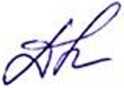 Інформація про учнів, які вибули із закладу за квітень 2020 рокуПаралелізагальна кількість учнів (вихованців) станом на 01.04.2020Кількість учнів (вихованців), які вибули протягом місяцяКількість учнів (вихованців), які прибули протягом місяцязагальна кількість учнів (вихованців) станом на 01.05.2020Дошкільна група № 1 9009Дошкільна група № 29009Дошкільна група № 3 80081- А (для дітей з вадами розумового розвитку)1200121- Б (для дітей з вадами розумового розвитку)1000102- А (для дітей з вадами розумового розвитку)1300132- Б (з розладом аутичного спектру)70073-А (для дітей з вадами розумового розвитку)1200123-Б (для дітей із затримкою психічного розвитку)90094- А,Б (для дітей із затримкою психічного розвитку)1500155-А (для дітей з вадами розумового розвитку1200125-Б,В (для дітей із затримкою психічного розвитку)1800186-А,В (для дітей з вадами розумового розвитку,2700276-Б (для дітей із затримкою психічного розвитку)1200127-А (для дітей з вадами розумового розвитку)1200127-Б (для дітей із затримкою психічного розвитку)90098-А (для дітей з вадами розумового розвитку)1400148-Б (для дітей із затримкою психічного розвитку)1000109 –А,Б (для дітей з вадами розумового розвитку)22002210-А (для дітей з вадами розумового розвитку)110011ВСЬОГО У ЗАКЛАДІ25100251№з\пКлас/ дошкільна групаПІБ учня (вихованця)Наказ по закладуМісце вибуттяДовідка з місця подальшого навчанняПричини вибуття000000